Enclosure 3: Information on hotelsThe above rates are per night excluding VAT (10%) and tourist tax (1.5 EUR p.p.). All rooms are non-smoking.Room reservationIn order to book a room, please send an email to Mr. Ognjen Popović, ognjen.popovic@geciclaw.com, with the following information:Full name/-s Name of hotel (Admiral / Wakeup) Room type Arrival date Departure date Nationality E-mail addressQuestionsIf you have any questions regarding the hotel or your reservation, please contact Mr. Ognjen Popović by email ognjen.popovic@geciclaw.com or by phone +381 63 242 048.Additional InformationWe acknowledge that hotels are not everyone’s cup of tea, so we’d like to point out that Airbnb prices in Belgrade are exceptionally affordable, averaging $20-25 for a posh flat for two in the city center.   (Official Partner)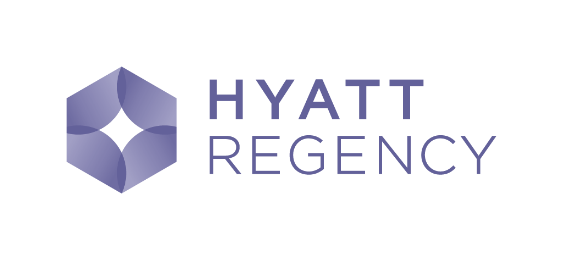 King/Twin Room – Single Use 65 EUR King/Twin Room – Double Use 80 EURDeluxe Room– Single Use 95 EUR Deluxe Room– Double Use 110 EURClub King/Twin Room– Single Use 145 EURClub King/Twin Room– Double Use 160 EUR(Breakfast & Wifi included)Milentija Popovica 511000 BelgradeLink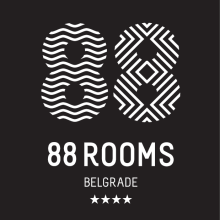 Single Room: 80 EUR Double Room: 90 EUR(Breakfast included)Takovska 4911000 BelgradeLink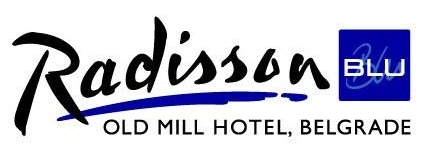 Single Room: 80 EUR Double Room: 80 EUR(Breakfast included)Bulevar Vojvode Misica 1511000 BelgradeLink